Grace Lena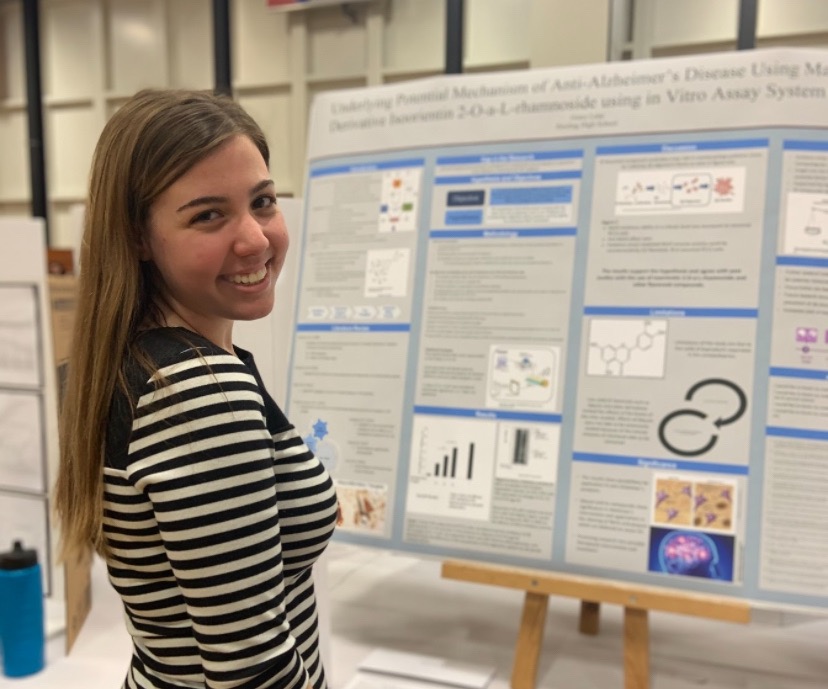 Year in Course: 3 (Senior)Topic: Behavioral ScienceTitle: Title: The Effects of Competition in Game Situations on Children with Autism Spectrum Disorder. Mentor: Morganne Reid, PhD Candidate at Catholic UniversityAutism is a neurodevelopmental disorder characterized by communication abnormalities both verbal and nonverbal. I hypothesized that competition in children with ASD would increase communication and teamwork with others. Using a tower building game, we expect to find that children with ASD are more likely to communicate when facing competitive situations requiring teamwork. Because of covid-19 the progression of this research was halted and will be continued in the fall. 